Unit 3: Basic ChemistryContent Outline: Chemical  Reactions (3.4)Types of Chemical Reactions Synthesis – Direct combination of elements Element/compound + element/compound  One compoundA + B  AB2Mg +O2  2MgODecomposition – Breakdown of a compoundOne Compound  Element/compound + element/compoundAB  A + BCuCO3  CuO + 02Single Replacement – the more reactive element replaces the least reactive in a compound.Element + compound  Compound + elementA + BC  AC + BCu + Fe(NO3)2  Cu(NO3)2 + FeDouble Replacement – Exchange of ions on each compoundCompound + Compound  Compound + CompoundAB + CD  AD + CBHCl + NaOH  NaCl + H2OCombustion – A combustion reaction is when oxygen combines with another compound to form water and carbon dioxide. These reactions are exothermic, meaning they produce heat.Element + Oxygen  water + carbon dioxideC10H8 + 12 O2 ---> 10 CO2 + 4 H2O Exothermic Reactions - the word describes a process that releases energy in the form of heat. Forming a chemical bond releases energy and therefore is an exothermic process. Exothermic reactions usually feel hot because it is giving heat to you. Endothermic Reactions - a process or reaction that absorbs energy in the form of heat. Breaking a chemical bond requires energy and therefore is Endothermic. Endothermic reactions usually feel cold because it is taking heat away from you.Examples of Endothermic and Exothermic Processes and Reactions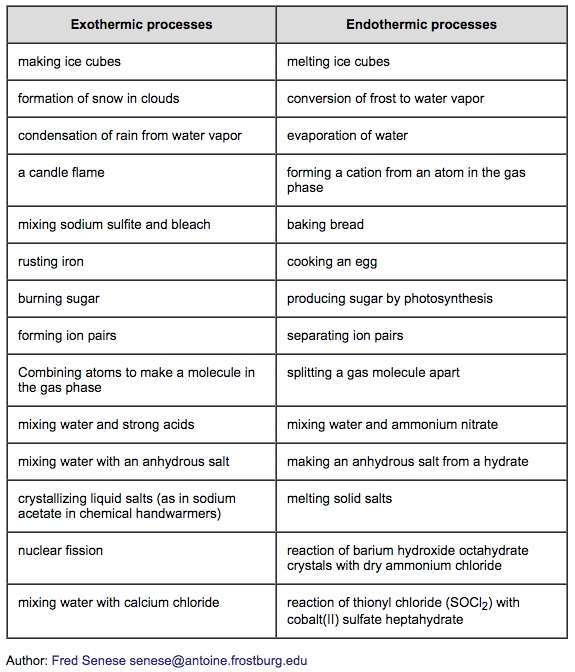 